VERBALE N. ……..COMMISSIONE __________________________________________Il giorno _________ del mese di ______________ dell’ anno  _______ alle ore ________ in modalità________________si è riunita la Commissione ____________________________, per discutere il seguente ordine del giorno:…….…….La commissione è così composta:In merito ai punti all’ODG, si decide quanto segue:PUNTO 1: PUNTO 2: Terminati i punti all’o.d.g. la seduta è tolta alle ore ___________ Moliterno,Firma 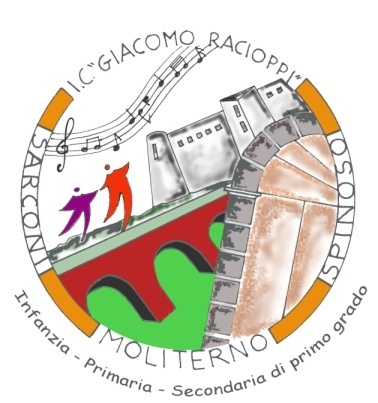 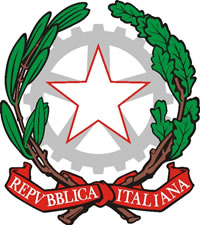 ISTITUTO COMPRENSIVO “G. Racioppi” Scuola dell’Infanzia, Primaria  e  Secondaria  di Primo GradoViale D. Galante, 21 – 85047 Moliterno (Pz)con sede associata in  Spinoso - Sarconi(Pz)Tel.  0975/64106 – Fax 0975/422397Cod. Scuola: PZIC85500B  -  Codice fisc.: 96032740761Email: pzic85500b@istruzione.itSito web: www.comprensivomoliterno.edu.it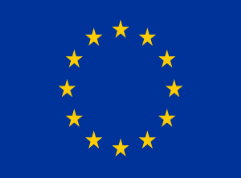 DOCENTISEZIONIpresente/assente